From                                                                                                                            02.02.2021Dr.P.Sai KrishnaProf & HOD,Department of Oral PathologyTagore Dental College and HospitalToThe PrincipalTagore Dental College and HospitalSub: Report for camp conducted at The Hindu Religious Middle School, Alandur on 31.01.2021.Respected Mam,ROTAG (Rotary club of Tagore Dental College and Hospital) and Department of Oral Pathology have conducted an oral screening camp on 31.01.2021 at The Hindu Religious Middle School, Alandur from 9.30 am to 1.30 pm. A total of 55 patients were screened for the dental check up with 2 cytological smears taken for only patients with clinically presentable lesions. The cytological smears were stained and reports were prepared. Patients requiring dental treatments were directed to our college for further treatment and follow up. The camp was conducted by 4 interns, 2 staffs and 2 supporting staffs. Thanking you,                                                                                                                       Your’s truly   ( Dr.P.Sai Krishna)PHOTO GALLERY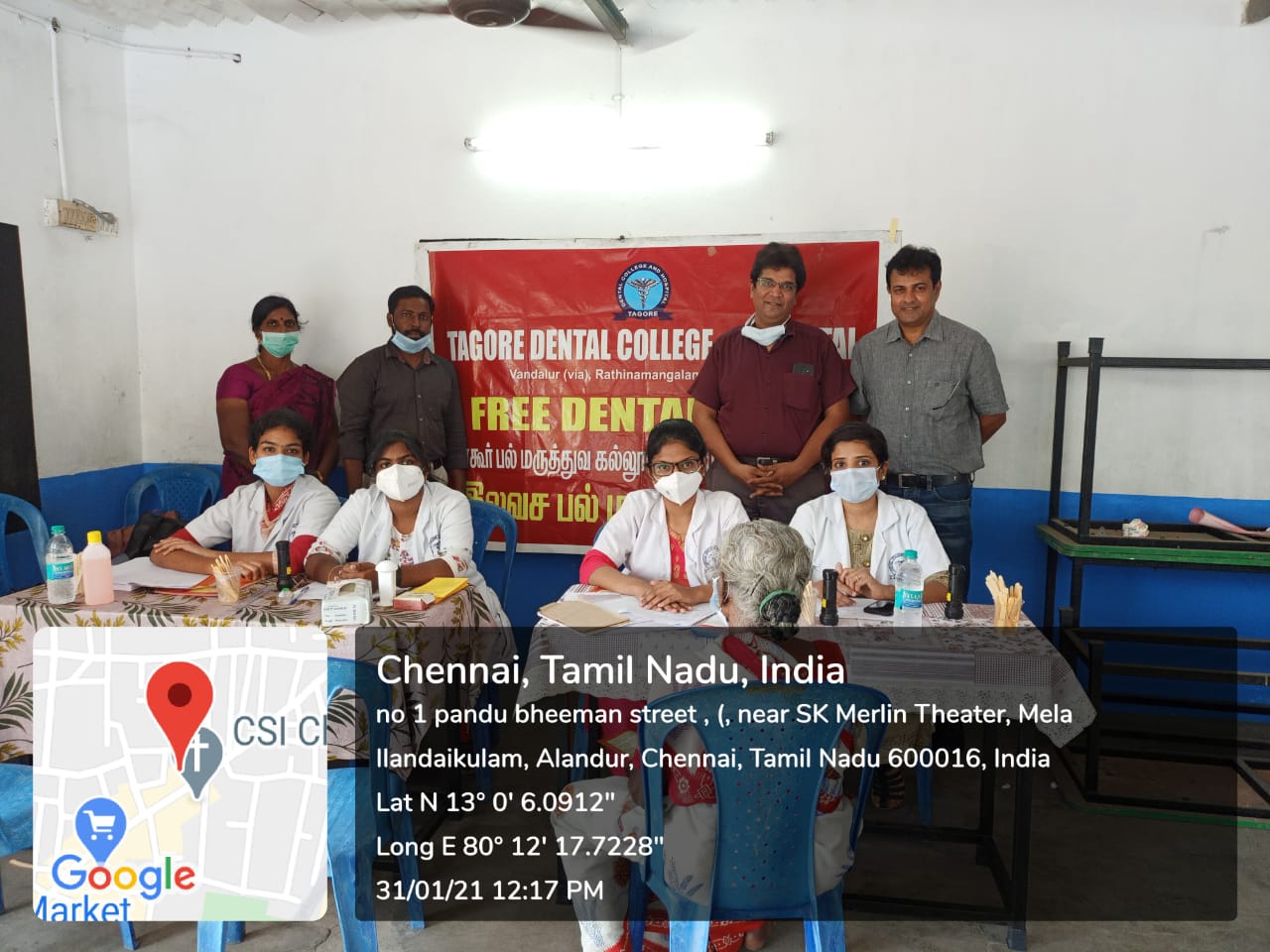 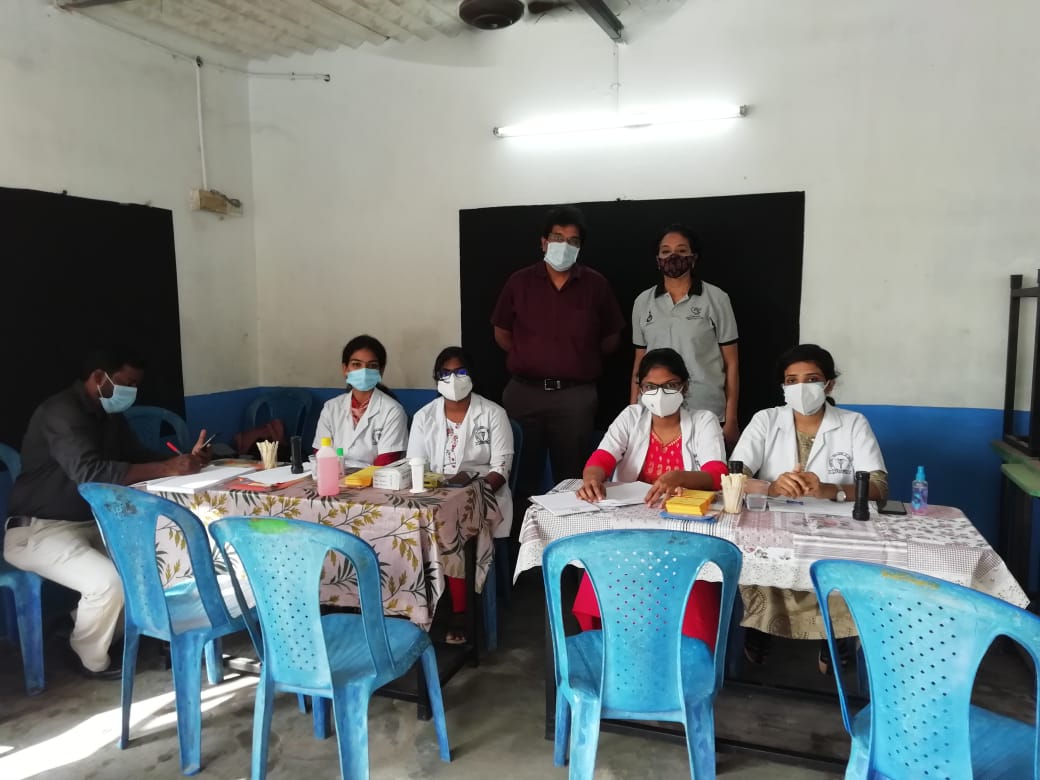 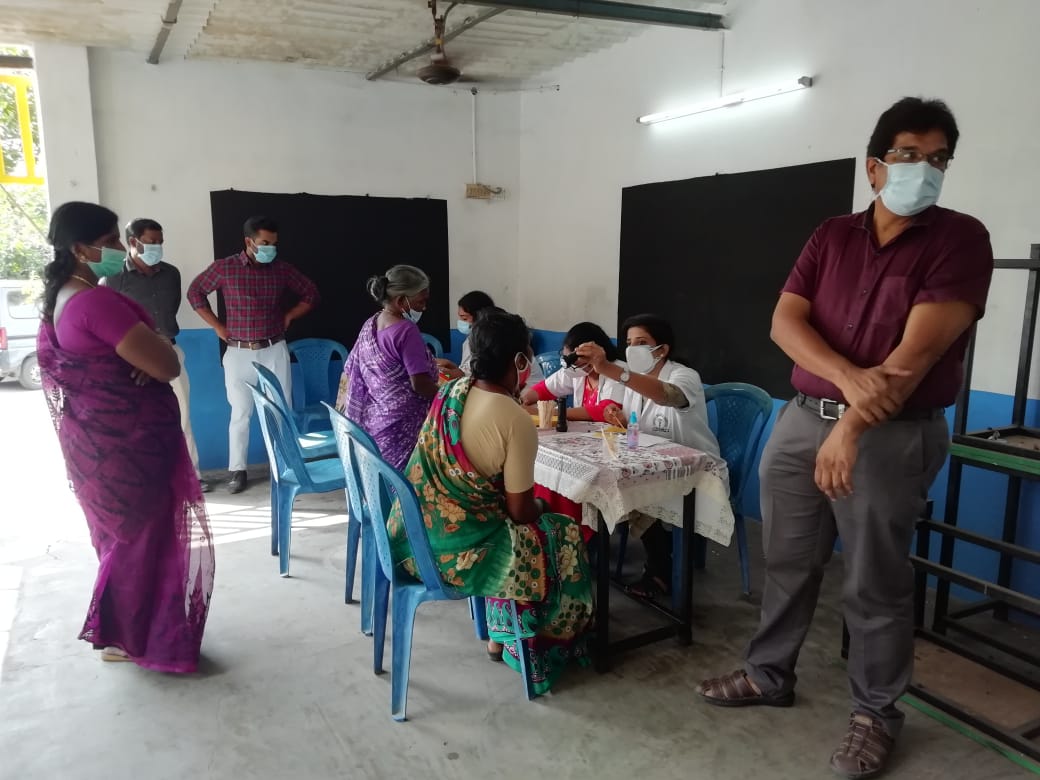 InternsStaffSupporting staffMs. InulDr.P.Sai Krishna MDSMr. Ananthakrishnan Ms. AathiraDr.Manoj Kumar BDSMrs. Loganayagi Ms. Sneha Ms. Karthiga 